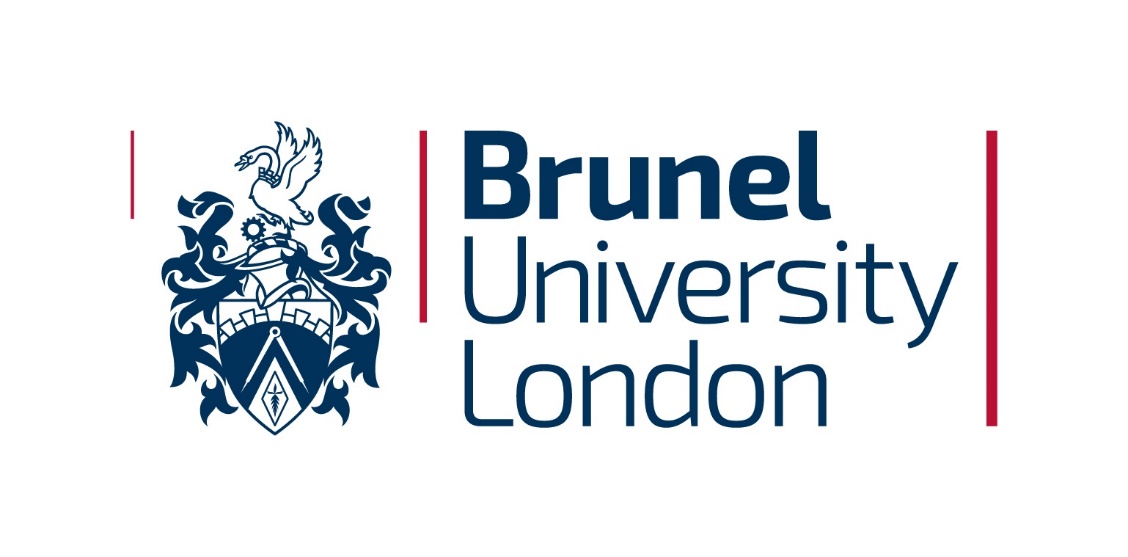 Student Complaints Procedure - Group Complaint Cover SheetBy submitting this form, I confirm that I am part of a group complaint at Brunel University London and I have read the Student Complaints Procedure and accompanying Guidance Note.Group Representative NameBrunel Student IDEmail AddressSignatureStudent NameBrunel Student IDEmail AddressSignature